________________________________________________________________________________ ПРИКАЗ« __  »  сентября 2019  года                                                                             № ___О внесении изменений в план основныхмероприятий Контрольно-счетной палаты города Якутска на третий квартал 2019 годаРуководствуясь ст. 17 Положения о Контрольно-счетной палате города Якутска, утвержденного решением Якутской городской Думы от 23.12.2011 года РЯГД-41-16, ПРИКАЗЫВАЮ:Включить в план основных мероприятий Контрольно-счетной палаты города Якутска на третий квартал 2019 года:  Исключить из плана основных мероприятий Контрольно-счетной палаты города Якутска на третий квартал 2019 года проверку выделенных средств на обеспечение электроснабжением земельных участков, выделенных многодетным семьям за 2018 год.Контроль за исполнением данного приказа оставляю за собой.Вр.и.о. председателя                                		               Г.А. РехлясовРЕСПУБЛИКА САХА (ЯКУТИЯ)ГОРОДСКОЙ ОКРУГ «ГОРОД ЯКУТСК»КОНТРОЛЬНО-СЧЕТНАЯ ПАЛАТА ГОРОДА ЯКУТСКА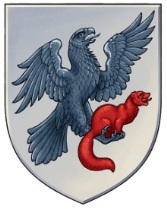 САХА ӨРӨСПҮҮБҮЛҮКЭТЭ«ДЬОКУУСКАЙ КУОРАТ» УОКУРУГУНХОНТУРУОЛЛУУР, ААҔАР-СУОТТУУР ПАЛААТАТАПроверяемые объектыИсполнителиПроверка оплаты труда работников дошкольных образовательных учреждений городского округа «город Якутск» за 2018-2019 годы.Третьякова Е.В.